WSPARCIE DLA OSÓB POKRZYWDZONYCH 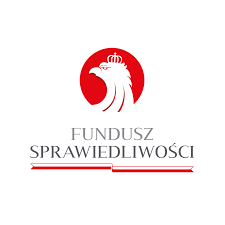 I ŚWIADKÓWW ramach Funduszu Sprawiedliwości:otrzymasz pomoc prawnąwsparcie psychologicznewsparcie tłumacza i tłumacza języka migowegowsparcie materialniepokrycie kosztów świadczeń zdrowotnych, rehabilitacji oraz związanych z edukacją i aktywizacją zawodowąpomoc w sfinansowaniu przejściowych problemów  z zobowiązaniami czynszowymiWięcej na temat pomocy uzyskasz w najbliższym ośrodku pomocy dla osób pokrzywdzonych przestępstwem: Lokalny Punkt Pomocy Pokrzywdzonym PrzestępstwemZgierz, ul. Aleksandrowska 7Poniedziałek 	12.00 -19.00
Wtorek		 9.00 -17.00
Środa 		9.00 -17.00
Czwartek 		9.00 -17.00
Piątek 		9.00 -17.00TEL. 533 328 197,  533 328 192dyżur całodobowy 7 dni w tygodniuInformacje pochodzą ze strony:https://www.funduszsprawiedliwosci.gov.pl/pl/